     К А Р АР                                                           РЕШЕНИЕ       «18 » октябрь  2020 йыл                      № 55                    «19»  октября 2020 годаОб утверждении соглашения о передаче части полномочий по решению отдельных вопросов местного значения сельского поселения Ишбердинский сельсовет муниципального района Баймакский район Республики Башкортостан и муниципального района Баймакский район Республики Башкортостан  В соответствии с частью 4 статьи 15 Федерального закона от 06.10.2003 № 131-ФЗ «Об общих принципах организации местного самоуправления в Российской Федерации», Совет сельского поселения Ишбердинский сельсовет муниципального района Баймакский район Республики БашкортостанРЕШИЛ:1. Утвердить Соглашение о передаче части полномочий по решению отдельных вопросов местного значения сельского поселения Ишбердинский сельсовет муниципального района Баймакский район Республики Башкортостан и муниципального района Баймакский район Республики Башкортостан (Приложение №1)2. Опубликовать настоящее решение на официальном сайте сельского поселения Ишбердинский сельсовет муниципального района Баймакский район Республики Башкортостан  по адресу http://ishberda.ru и информационном стенде Совета сельского поселения Ишбердинский сельсовет муниципального района Баймакский район Республики Башкортостан по адресу:  РБ, Баймакский  район, с.Ишберда, ул. С. Юлаева, 293. Контроль за исполнением настоящего решения возложить на постоянную комиссию Совета сельского поселения Ишбердинский сельсовет муниципального района Баймакский район Республики Башкортостан по социально-гуманитарным вопросам и охране правопорядка  Глава сельского поселенияИшбердинский сельсоветмуниципального районаБаймакский район					Г.Р.ИсяндавлетоваПриложение №1 к решению Совета  сельского поселения Ишбердинский сельсовет муниципального района Баймакский район Республики Башкортостан № 55 от 18 декабря 2020 годаСоглашение о передаче части полномочий по решению отдельных вопросов местного значения сельского поселения Ишбердинский сельсовет муниципального района Баймакский район Республики Башкортостан и муниципального района Баймакский район Республики Башкортостан с.Ишберда							            «18» декабря 2020 г. Совет муниципального района Баймакский район Республики Башкортостан, именуемый в дальнейшем «Сторона 1», в лице председателя Совета муниципального района Баймакский район Республики Башкортостан Бахтиярова И.С., действующего на основании Устава, с одной стороны, и Совет сельского поселения Ишбердинский сельсовет муниципального района Баймакский район Республики Башкортостан, именуемый в дальнейшем «Сторона 2», в лице главы сельского поселения Кашкарова З.М., действующего на основании Устава, с другой стороны, заключили настоящее соглашение о нижеследующем:Статья 1. Предмет Соглашения Предметом настоящего Соглашения является:а) передача осуществления следующих полномочий Стороны 2 Стороне 1:1.1. По вопросу установления, изменения и отмены местных налогов и сборов поселения (пункт 2 части 1 статьи 14 Федерального закона «Об общих принципах организации местного самоуправления в Российской Федерации» от 06.10.2003 № 131-ФЗ (далее - Федеральный закон): - полномочия по направлению информации и копии нормативных правовых актов об установлении, изменении и прекращении действия местных налогов в территориальные органы федерального органа исполнительной власти, уполномоченного по контролю и надзору в области налогов и сборов, по соответствующему субъекту Российской Федерации;1.2. По вопросу местного значения поселения, предусмотренного пунктом 6 части 1 статьи 14 Федерального закона (Обеспечение проживающих в поселении и нуждающихся в жилых помещениях малоимущих граждан жилыми помещениями, организация строительства и содержания муниципального жилищного фонда, создание условий для жилищного строительства, осуществление муниципального жилищного контроля, а также иных полномочий органов местного самоуправления в соответствии с жилищным законодательством):- разработка и утверждение муниципальной программы «Поддержка молодых семей, нуждающихся в улучшении жилищных условий, муниципального района Баймакский район Республики Башкортостан» в рамках основного мероприятия «Обеспечение жилье и молодых семей» государственной программы Российской Федерации «Обеспечение доступным и комфортным жильем и коммунальными услугами граждан Российской Федерации,- разработка и утверждение муниципальной программы   в рамках Постановления Правительства РФ от 31.05.2019 № 696 «Об утверждении государственной программы Российской Федерации «Комплексное развитие сельских территорий» и о внесении изменений в некоторые акты Правительства Российской Федерации»;- осуществление непрерывного приема заявлений от граждан, молодых семей, молодых специалистов и прилагаемых к ним документов для участия в Программах;- информирование граждан, молодых семей об условиях и порядке участия в действующих программах;- формирование и ведение учетных дел участников программ;- осуществление постановки на учет и принятие решений о признании участниками Программ;- осуществление сбора и проверки достоверности сведений, предоставляемых гражданами, молодыми семьями для участия в действующих программах;- формирование районного списка участников Программ на получение социальных выплат средствами Автоматизированной информационной системы «Учет нуждающихся в жилых помещениях»;- принятие решений об утверждении списка претендентов на участие в Программе в текущем финансовом году;- формирование и направление в Министерство сельского хозяйства Республики Башкортостан (далее – МСХ РБ), Министерство строительства и архитектуры Республики Башкортостан(далее-Минстрой РБ) пакетов документов для участия в конкурсном отборе муниципальных образований на получение субсидии для осуществления социальных выплат гражданам, молодым семьям и молодым специалистам-участникам Программ;- заключение соглашений с МСХ РБ и Минстроем РБ о предоставлении субсидии МР Баймакский район Республики Башкортостан из Республиканского бюджета на предоставление социальных выплат гражданам, молодым семьям и молодым специалистам на приобретение (строительство) жилья;- заключение соглашений с кредитными организациями, прошедшими конкурсный отбор, по реализации мероприятий долгосрочных программ;- принятие заявлений от участников Программ и необходимых к нему документов на выдачу свидетельств о праве на получение социальной выплаты, на предоставление дополнительной социальной выплаты при рождении (усыновлении) ребенка;- выдача свидетельств  о праве на получение социальной выплаты на приобретение (строительство) жилья участникам Программ;- осуществление контроля в процессе приобретения (строительства) жилья молодыми семьями;- перечисление бюджетных средств семьям – участникам действующих программ, предназначенных для предоставления социальных выплат на банковский счет уполномоченного банка;- предоставление в МСХ РБ и Минстрой РБ отчетов об использовании средств федерального бюджета, бюджета Республики Башкортостан и бюджета муниципального района, выделенных на предоставление социальных выплат гражданам, молодым семьям и молодым специалистам в рамках реализации государственных программ Российской Федерации, региональных и муниципальных программ по обеспечению жильем граждан, молодых семей и молодых специалистов.1.2. По вопросу местного значения   поселения, предусмотренного пунктом 20 части 1 статьи 14 Федерального закона  (утверждение генеральных планов поселения, правил землепользования и застройки, утверждение подготовленной на основе генеральных планов поселения документации по планировке территории, выдача градостроительного плана земельного участка, расположенного в границах поселения, выдача разрешений на строительство (за исключением случаев, предусмотренных Градостроительным кодексом Российской Федерации, иными федеральными законами), разрешений на ввод объектов в эксплуатацию при осуществлении строительства, реконструкции объектов капитального строительства, расположенных на территории поселения, утверждение местных нормативов градостроительного проектирования поселений, резервирование земель и изъятие земельных участков в границах поселения для муниципальных нужд, осуществление муниципального земельного контроля в границах поселения, осуществление в случаях, предусмотренных Градостроительным кодексом Российской Федерации, осмотров зданий, сооружений и выдача рекомендаций об устранении выявленных в ходе таких осмотров нарушений, направление уведомления о соответствии указанных в уведомлении о планируемых строительстве или реконструкции объекта индивидуального жилищного строительства или садового дома (далее - уведомление о планируемом строительстве) параметров объекта индивидуального жилищного строительства или садового дома установленным параметрам и допустимости размещения объекта индивидуального жилищного строительства или садового дома на земельном участке, уведомления о несоответствии указанных в уведомлении о планируемом строительстве параметров объекта индивидуального жилищного строительства или садового дома установленным параметрам и (или) недопустимости размещения объекта индивидуального жилищного строительства или садового дома на земельном участке, уведомления о соответствии или несоответствии построенных или реконструированных объекта индивидуального жилищного строительства или садового дома требованиям законодательства о градостроительной деятельности при строительстве или реконструкции объектов индивидуального жилищного строительства или садовых домов на земельных участках, расположенных на территориях поселений, принятие в соответствии с гражданским законодательством Российской Федерации решения о сносе самовольной постройки, решения о сносе самовольной постройки или ее приведении в соответствие с предельными параметрами разрешенного строительства, реконструкции объектов капитального строительства, установленными правилами землепользования и застройки, документацией по планировке территории, или обязательными требованиями к параметрам объектов капитального строительства, установленными федеральными законами (далее также - приведение в соответствие с установленными требованиями), решения об изъятии земельного участка, не используемого по целевому назначению или используемого с нарушением законодательства Российской Федерации, осуществление сноса самовольной постройки или ее приведения в соответствие с установленными требованиями в случаях, предусмотренных Градостроительным кодексом Российской Федерации) 1)	выдача разрешений на строительство, разрешений на ввод объектов в эксплуатацию при осуществлении строительства, реконструкции объектов капитального строительства, расположенных на территориях поселений (пункт 5 части 1 статьи 8 Градостроительного кодекса РФ);2)	направление уведомлений, предусмотренных пунктом 2 части 7, пунктом 3 части 8 статьи 51.1 и пунктом 5 части 19 статьи 55 Градостроительного кодекса РФ, при осуществлении строительства, реконструкции объектов индивидуального жилищного строительства, садовых домов на земельных участках, расположенных на территориях поселений (пункт 5.1 части 1 статьи 8 Градостроительного кодекса РФ);3)	подготовка и выдача градостроительного плана земельного участка (статья 57.3 Градостроительного кодекса РФ);4)	выдача разрешений на отклонение от предельных параметров разрешенного строительства, реконструкции объектов капитального строительства (статья 40 Градостроительного кодекса РФ);5)	предоставление разрешения на условно разрешенный вид использования земельного участка или объекта капитального строительства (статья 39 Градостроительного кодекса РФ).6) полномочия по осуществлению муниципального земельного контроля.1.3. По вопросам создания, содержания и организации деятельности аварийно-спасательных служб и (или) аварийно-спасательных формирований на территории поселения (пункт 24 части 1 статьи 14 Федерального закона):создание, содержание и содействие в организации деятельности аварийно-спасательных служб и (или) аварийно-спасательных формирований на территории поселения.1.4. По вопросу организации ритуальных услуг и содержания мест захоронения (пункт 22 части 1 статьи 14 Федерального закона):создание специализированных служб по вопросам похоронного дела, определение порядка их деятельности (ч.1 ст.29 Федерального закона от 12.01.1996 N 8-ФЗ «О погребении и похоронном деле»);утверждение стоимости услуг, предоставляемых согласно гарантированному перечню услуг по погребению (ч.3 ст. 9 Федерального закона от 12.01.1996 N 8-ФЗ «О погребении и похоронном деле»);определение требований к качеству предоставляемых услуг согласно гарантированного перечня (ч.1 ст. 9 Федерального закона от 12.01.1996 N 8-ФЗ «О погребении и похоронном деле»).б) передача осуществления следующих полномочий Стороны 1 Стороне 2:1.1. По вопросу организации в границах поселения электро-, тепло-, газо- и водоснабжения населения, водоотведения, снабжения населения топливом (пункт 4 части 1 статьи 14 Федерального закона):полномочия по  организации водоснабжения и водоотведения на территории поселения в соответствии с Федеральным законом от 07.12.2011 N 416-ФЗ "О водоснабжении и водоотведении"1.2. По вопросу дорожной деятельности в отношении автомобильных дорог местного значения в границах населенных пунктов поселения и обеспечение безопасности дорожного движения на них, включая создание и обеспечение функционирования парковок (парковочных мест), осуществление муниципального контроля за сохранностью автомобильных дорог местного значения в границах населенных пунктов поселения, а также осуществление иных полномочий в области использования автомобильных дорог и осуществления дорожной деятельности в соответствии с законодательством Российской Федерации (пункт 5 части 1 ст. 14 Федерального закона):1) содержание автомобильных дорог общего пользования местного значения в границах поселения;2) иные вопросы осуществления дорожной деятельности в отношении автомобильных дорог местного значения в границах населенных пунктов поселения, а также осуществление иных полномочий в области использования автомобильных дорог и осуществления дорожной деятельности в соответствии с законодательством Российской Федерации (пункт 5 части 1 статьи 14 Федерального закона от 6.10.2003 г. №131 «Об общих принципах организации местного самоуправления в Российской Федерации») за исключением:-  использования автомобильных дорог при организации и проведении мероприятий по гражданской обороне, мобилизационной подготовке в соответствии с законодательством Российской Федерации, ликвидация последствий чрезвычайных ситуаций на автомобильных дорогах в соответствии с законодательством Российской Федерации в области защиты населения и территорий от чрезвычайных ситуаций (пункт 9 статьи 13 Федерального закона от 08.11.2007 г. №257-ФЗ «Об автомобильных дорогах и о дорожной деятельности в Российской Федерации и о внесении изменений в отдельные законодательные акты Российской Федерации»);Статья 2. Права и обязанности Стороны 1 Сторона 1:1) перечисляет финансовые средства Стороне 2 в виде межбюджетных трансфертов из бюджета   муниципального района Баймакский район Республики Башкортостан для осуществления передаваемых полномочий в размере 186200 рублей,  в следующем порядке:-перечислением на лицевые счета администрации сельского поселения не позднее 01.05.2021 г.2) передает Стороне 2 муниципальное имущество в безвозмездное пользование для осуществления полномочий, указанных в пп. «б» статьи 1 настоящего Соглашения.3) взыскивает в установленном законом порядке использованные не по целевому назначению средства, предоставленные на осуществление полномочий, предусмотренных пп. «б» статьи 1 настоящего Соглашения.4) осуществляет полномочия, предусмотренные пп. «а»  статьи 1 настоящего Соглашения;5) распоряжается переданными ей финансовыми средствами и пользуется материальными средствами по целевому назначению;6) предоставляет документы и иную информацию, связанную с выполнением переданных полномочий, не позднее 10 дней со дня получения письменного запроса;7) обеспечивает условия для беспрепятственного проведения Стороной 2 проверок осуществления переданных полномочий и использования предоставленных межбюджетных транcфертов;8) передает Стороне 2 муниципальное имущество, предусмотренное в пункте 2 статьи 2 настоящего Соглашения в надлежащем состоянии не позднее 10 дней после прекращения настоящего Соглашения на основании акта приема-передачи;9) не позднее 10 дней со дня истечения срока действия соглашения передает Стороне 2 неиспользованные финансовые средства, перечисляемые на осуществление полномочий. Статья 3. Права и обязанности Стороны 2 Сторона 2:1) перечисляет финансовые средства Стороне 1 в виде межбюджетных трансфертов из бюджета сельского поселения муниципального района Баймакский район Республики Башкортостан для осуществления передаваемых полномочий, указанных в пп. «а» статьи 1 настоящего Соглашения  в размере 0 (ноль) рублей в следующем порядке:-равными частями ежемесячно не позднее 5 числа.2) передает Стороне 1 муниципальное имущество в безвозмездное пользование для осуществления полномочий, указанных в пп. «а» статьи 1 настоящего Соглашения.3) взыскивает в установленном законом порядке использованные не по целевому назначению средства, предоставленные на осуществление полномочий, предусмотренных пп. «а» статьи 1 настоящего Соглашения.4) осуществляет полномочия, предусмотренные пп. «б» статьи 1 настоящего Соглашения;5) распоряжается переданными ей финансовыми средствами и пользуется материальными ресурсами по целевому назначению;6) предоставляет документы и иную информацию, связанную с выполнением переданных полномочий, не позднее 10 дней со дня получения письменного запроса;7) обеспечивает условия для беспрепятственного проведения Стороной 1 проверок осуществления переданных полномочий и использования предоставленных межбюджетных транcфертов;8) передает Стороне 1 муниципальное имущество, предусмотренное в пункте 2 статьи 3 настоящего Соглашения в надлежащем состоянии не позднее 10 дней после прекращения настоящего Соглашения на основании акта приема-передачи;9) не позднее 10 дней передает Стороне 1 неиспользованные финансовые средства, перечисляемые на осуществление полномочий Статья 4. Порядок определения объема межбюджетных трансфертов Порядок определения объема межбюджетных трансфертов, необходимых для осуществления каждого из передаваемых полномочий, устанавливается решением Совета сельского поселения Ишбердинский сельсовет муниципального района Баймакский район Республики Башкортостан о бюджете сельского поселения Ишбердинский сельсовет на 2021 год и плановый период,  решением Совета   муниципального района Баймакский район Республики Башкортостан о бюджете   на 2021 год и плановый период в соответствии с бюджетным законодательством. Статья 5. Основания и порядок прекращения соглашения 1. Настоящее Соглашение прекращается по истечении срока его действия.2. Настоящее соглашение может быть досрочно прекращено:1) по соглашению Сторон;2) в одностороннем порядке без обращения в суд:3) в случае изменения федерального законодательства или законодательства Республики Башкортостан, в связи с которым реализация переданных полномочий становится невозможной;4) в случае просрочки передачи имущества, предусмотренного  в   статье 2, 3 настоящего Соглашения, более чем на 1 месяц;5) в случае установления факта нарушения осуществления переданных полномочий.3. Уведомление о расторжении настоящего Соглашения в одностороннем порядке направляется другой Стороне в письменном виде. Соглашение считается расторгнутым по истечении 30 дней с даты направления указанного уведомления.4. При прекращении настоящего Соглашения, в том числе досрочном, Стороны  возвращают неиспользованные материальные и финансовые средства. Статья 6. Ответственность Сторон1. В случае просрочки перечисления межбюджетных трансфертов, предусмотренных Соглашением, Сторона, ответственная просрочку исполнения обязательства, уплачивает проценты по ставке рефинансирования Банка России от не выплаченных в срок сумм.2. В случае просрочки передачи имущества, предусмотренного Соглашением, виновная сторона уплачивает проценты по 1/2 ставки рефинансирования Банка России от рыночной стоимости указанного имущества.3. В случае несвоевременного и (или) неполного исполнения обязательств, перечисленных в статье 1 настоящего виновная Сторона уплачивает неустойку в размере 0 (ноль) рублей от ежемесячного объема межбюджетных трансфертов, предусмотренных статьей 3 настоящего Соглашения. Статья 7. Порядок разрешения споров1. Споры, связанные с исполнением настоящего Соглашения, разрешаются сторонами путем проведения переговоров и использования иных согласительных процедур.2. В случае недостижения соглашения спор подлежит рассмотрению в судебном порядке в соответствии с законодательством. Статья 8. Заключительные условия1. Настоящее Соглашение вступает в силу с 1 января 2021 года, но не ранее его утверждения решениями Совета сельского поселения Ишбердинский сельсовет муниципального района Баймакский район Республики Башкортостан, Совета муниципального района Баймакский район Республики Башкортостан и действует по 31 декабря 2021 года.2. Все изменения и дополнения к настоящему Соглашению вносятся по взаимному согласию сторон и оформляются дополнительными соглашениями в письменной форме, подписанными уполномоченными представителями Сторон.3. По всем вопросам, не урегулированным настоящим Соглашением, но возникающим в ходе его реализации, стороны Соглашения будут руководствоваться законодательством.4. Настоящее Соглашение составлено в двух экземплярах, по одному для каждой из сторон, которые имеют равную юридическую силу.Башҡортостан РеспубликаhыныңБаймаҡ районы муниципаль районыныңИшбирҙе ауыл советыауыл биләмәhе Советы453677, Башкортостан Республикаhы,Баймаҡ районы,Ишбирҙе ауылы, С.Юлаев ур.,Тел. 8(347)4-67- 44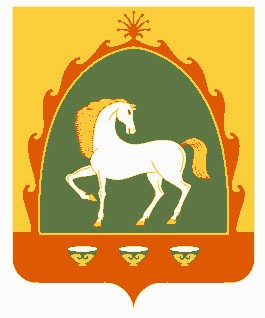          Совет сельского поселения         Ишбердинский сельсоветмуниципального района Баймакский    район  Республики Башкортостан453677, Республика Башкортостан,Баймакский  район, с. Ишберда, ул.С.Юлаева, 29Тел. 8(347)4-67-44Сторона 1Совет муниципального района Баймакский район Республики БашкортостанСторона 2Совет сельского поселения сельского поселения Ишбердинский сельсовет муниципального района Баймакский район Республики БашкортостанПредседатель Совета муниципального района Баймакский район Республики Башкортостан ______________           Бахтияров И.С.Глава сельского поселения Ишбердинский сельсовет поселения муниципального района Баймакский район Республики Башкортостан      ___________________  Исяндавлетова Г.Р.